Белгородская областьСтарооскольский  городской округмуниципальное бюджетное учреждение дополнительного образования «Детская музыкальная школа № 4»(МБУ ДО «ДМШ №4»)Аннотация  на рабочую программу учебного предметаСОЛЬФЕДЖИО (ПО.02.УП.01)Актуальность рабочей программы учебного предмета «Сольфеджио» обусловлена изменениями, внесёнными в закон № 273-ФЗ «Об образовании в Российской Федерации», предлагающий реализацию в ДШИ дополнительных предпрофессиональных общеобразовательных программ в области музыкального искусства.Программа учебного предмета «Сольфеджио» разработана на основе федеральных государственных требований к дополнительным предпрофессиональным общеобразовательным программам в области музыкального искусства по специальности: «Фортепиано», «Народные инструменты», «Струнные инструменты», «Духовые инструменты», «Хоровое пение», «Музыкальный фольклор». Предмет «Сольфеджио» в современной музыкальной школе включает в себя: пение по нотам, слуховой анализ, интонационные упражнения, диктант, чтение с листа, ритмические упражнения. Полученные на уроках сольфеджио знания и формируемые умения и навыки, помогают ученикам в их занятиях на инструменте и в изучении предметов в области музыкального искусства.Срок реализации программы для детей, поступивших в образовательное учреждение в первый класс в возрасте с шести лет шести месяцев до девяти, составляет 8 лет. 9-й год предусмотрен для учащихся, готовящихся к поступлению в средние и высшие специальные музыкальные заведения.Срок реализации программы для детей, поступивших в образовательное учреждение в первый класс в возрасте с 10 до 12 лет, составляет 5 лет. 6-й год предусмотрен для учащихся, готовящихся к поступлению в средние и высшие специальные музыкальные заведения.Объем учебного времени, предусмотренный учебным планом образовательного учреждения на реализацию учебного предмета «Сольфеджио»:                	Нормативный срок обучения 8(9) лет,	 5(6) летФорма проведения учебных аудиторных занятий: мелкогрупповая (от 4 до 10 человек), рекомендуемая продолжительность урока от 40 минут.       Цель предмета:       Развитие музыкально-творческих способностей обучающихся на основе приобретенных теоретических  знаний, умений и навыков; 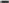 способствование музыкальному воспитанию обучающихся, расширению их общего музыкального кругозора; формирование музыкального вкуса, развитие музыкального слуха, памяти, мышления.                ЗАДАЧИ:развитие у обучающихся чувства метроритма, музыкально-слуховых способностей, музыкального мышления, музыкальной памяти;формирование знаний музыкальных стилей, развитие художественного вкуса, владение музыкальной терминологией;формирование практических навыков и умение использовать их в самостоятельной работе с музыкальным материалом; формирование у одаренных детей осознанной мотивации к продолжению профессионального обучения и подготовка их к поступлению в средние и высшие образовательные учреждения.Программа учебного предмета «сольфеджио» содержит:сведения о содержании разделов дисциплины (интонационные упражнения, сольфеджирование и чтение с листа, ритмические упражнения, слуховой анализ, музыкальный диктант и творческие задания.)распределение учебного материала по годам обучениятребования к уровню подготовки обучающихсяФормы и методы контроля: текущий, промежуточный, итоговый.Текущий контроль осуществляется регулярно преподавателем на уроках.Промежуточный контроль-контрольный урок в конце каждого учебного года.   Учебным планом предусмотрен промежуточный контроль в форме экзамена в 6 полугодии (5-летний срок обучения) и 12 полугодии (8-летний срок обучения). Итоговый контроль осуществляется по окончании курса обучения: при 5-летнем сроке обучения-в 10 полугодии, при 8- летнем сроке обучения-16 полугодии.Методическое обеспечение учебного процесса.Аннотация к программе по учебному предмету
«Слушание музыки» (ПО.02.УП.02)Программа учебного предмета «Слушание музыки» разработана на основе с учетом федеральных государственных требований к дополнительным предпрофессиональным общеобразовательным программам в области музыкального искусства «Фортепиано», «Народные инструменты», «Духовые и ударные инструменты», «Хоровое пение».Срок реализации учебного предмета «Слушание музыки» для детей, поступивших в образовательное учреждение в 1 класс в возрасте с шести лет шести месяцев до девяти лет, составляет 3 года.Цель: воспитание культуры слушания и восприятия музыки на основе формирования представлений о музыке как виде искусства, а также развитие музыкально-творческих способностей, приобретение знаний, умений и навыков в области музыкального искусства.Требования к уровню подготовки: наличие первоначальных знаний о музыке, как виде искусства, ее основных составляющих, в том числе о музыкальных инструментах, исполнительских коллективах (хоровых, оркестровых), основных жанрах;владение навыками восприятия музыкального образа и умение передавать свое впечатление в словесной характеристике (эпитеты, сравнения, ассоциации).АННОТАЦИЯ   на программу учебного предметаМУЗЫКАЛЬНАЯ ЛИТЕРАТУРА (ПО.02.УП.03)Актуальность рабочей программы учебного предмета «Музыкальная литература» обусловлена изменениями, внесёнными в закон № 273-ФЗ «Об образовании в Российской Федерации», предлагающий реализацию в ДШИ дополнительных предпрофессиональных общеобразовательных программ в области музыкального искусства.Программа учебного предмета «Музыкальная литература» разработана на основе федеральных государственных требований к дополнительным предпрофессиональным общеобразовательным программам в области музыкального искусства по специальности: «Фортепиано», «Народные инструменты», «Струнные инструменты», «Духовые и ударные инструменты», «Хоровое пение», «Музыкальный фольклор». Предмет «Музыкальная литература» в современной музыкальной школе учитывает возрастные и индивидуальные особенности обучающихся и включает в себя:           Формирование основ эстетических взглядов, художественного вкуса, побуждение интереса к музыкальному искусству и музыкальной деятельности;Получение первичных знаний о роли и значении музыкального искусства в системе культуры, духовно-нравственном развитии человека;Формирование навыков по выполнению теоретического анализа музыкального произведения - формы стилевых особенностей, жанровых черт, фактурных, метроритмических и ладовых особенностей;Получение знаний основных исторических периодов развития зарубежного и отечественного музыкального искусства во взаимосвязи с другими видами искусств;Знакомство с творческими биографиями зарубежных и отечественных композиторов согласно программным требованиям;Освоение знаний профессиональной музыкальной терминологии;Приобретение умений определять на слух фрагменты того или иного изученного музыкального произведения;Формирование навыков по восприятию музыкального произведения, умение выражать его понимание свое отношение к нему, обнаруживать ассоциативные связи с другими видами искусств.Срок реализации программы для детей, поступивших в образовательное учреждение в первый класс в возрасте с шести лет шести месяцев до девяти, составляет 5 лет, начиная с 4 класса (8-летний срок обучения).Для учащихся, осваивающих дополнительную предпрофессиональную программу в области «Музыкальный фольклор», срок обучения составляет 4 года, начиная с 5 класса (8-летний срок обучения).Срок реализации программы для детей, поступивших в образовательное учреждение в первый класс в возрасте с 10 до 12 лет, составляет 5 лет, начиная с первого класса (5-летний срок обучения).Объем учебного времени, предусмотренный учебным планом образовательного учреждения на реализацию учебного предмета «Музыкальная литература»:Нормативный срок обучения Форма проведения учебных аудиторных занятий: групповая, рекомендуемая продолжительность урока 40 минут. Цель предмета:Создание условий для художественного образования, эстетического воспитания, духовно-нравственного развития детей.Приобретение детьми опыта творческой деятельности, знаний, умений и навыков в области музыкального искусства.Овладение детьми духовными и культурными ценностями народов мира и Российской Федерации.Задачи.Образовательные: освоение знаний о музыкальной культуре, классическом наследии и современном творчестве отечественных и зарубежных композиторов, о воздействии музыки на человека, ее взаимосвязи с другими видами искусства и жизни.Развивающие: развитие творческой активности и творческих способностей учащихся, их стремление к творческой деятельности.Воспитательные: способствование расширению музыкального кругозора, формирование интереса к пониманию народного, классического и современного музыкального творчества.Программа учебного предмета «Музыкальная литература» содержит:Сведения о затратах учебного времени, предусмотренного на освоение учебного предмета.Распределение учебного материала по годам обучения.Описание дидактических единиц учебного предмета.Требования к уровню подготовки обучающихся.Формы и методы контроля, система оценок: Учебным планом предусмотрен промежуточный контроль в форме зачётов в 7,9 полугодии (5-летний срок обучения) и 9,11,13,15 полугодии (8-летний срок обучения) и экзаменов: при 5-летнем сроке обучения-в 8 полугодии, при 8- летнем сроке обучения-в 14 полугодии.Итоговый контроль осуществляется в форме экзаменов: при 5-летнем сроке обучения в 10 полугодии, при 8- летнем сроке обучения-в 16 полугодии.Методическое обеспечение учебного процесса.Список учебной и методической литературы.Аннотация к рабочей программе учебного предмета
«Хоровой класс» ПО.01.УП.04Рабочая программа по учебному предмету «Хоровой класс» (далее -программа) входит в структуру дополнительных предпрофессиональных образовательных программ в области музыкального искусства: «Фортепиано», «Струнные инструменты», «Духовые и ударные инструменты» «Народные инструменты». Программа разработана в соответствии с Федеральными государственными требованиями (далее ФГТ.Срок реализации учебного предмета «Хоровой класс» для детей, поступивших в Гимназию в первый класс в возрасте с шести лет шести месяцев до девяти лет на дополнительную предпрофессиональную общеобразовательную программу в области музыкального искусства «Народные инструменты» составляет 3 года (с 1 по 3 классы).Цель: развитие музыкально-творческих способностей учащегося на основе приобретенных им знаний, умений и навыков в области хорового исполнительства.Результатом освоения программы учебного предмета «Хоровой класс», являются: знание начальных основ хорового искусства, вокально-хоровых особенностей хоровых партитур, художественно-исполнительских возможностей хорового коллектива; навыки коллективного хорового исполнительского творчества, в том числе отражающие взаимоотношения между солистом и хоровым коллективом; сформированные практические навыки исполнения авторских, народных хоровых и вокальных ансамблевых произведений отечественной и зарубежной музыки, в том числе хоровых произведений для детей.Форма занятий - групповая - от 11 человек.Структура рабочей программы учебного предмета:I. Пояснительная записка:характеристика учебного предмета, его место и роль в образовательном процессе; срок реализации учебного предмета;объем учебного времени, предусмотренный учебным планом на реализацию учебного предмета;форма проведения учебных аудиторных занятий; цель и задачи учебного предметаобоснование структуры программы учебного предмета; методы обучения;описание материально-технических условий реализации учебного предметаСодержание учебного предмета: сведения о затратах учебного времени;содержание предмета и годовые требования по классам.Требования к уровню подготовки учащихсяФормы и методы контроля, система оценок: аттестация: цели, виды, форма, содержание; критерии оценки;Методическое обеспечение учебного процесса: методические рекомендации педагогическим работникам; рекомендации по организации самостоятельной работы обучающихСписок литературы: учебная литература; учебно-методическая литература; методическая литератураАннотация к рабочей программе учебного предмета
«Оркестровый класс» В.02Рабочая программа учебного предмета «Оркестровый класс» составлена на основании федеральных государственных требований к дополнительным предпрофессиональным общеобразовательным программам в области музыкального искусства «Народные инструменты». «Оркестровый класс » - учебный предмет, который входит в вариативную часть учебного плана дополнительных предпрофессиональных общеобразовательных программ в области музыкального искусства при условии реализации различных видов музыкальных инструментов, участвующих в коллективном музицировании.Программа по учебному предмету «Оркестровый класс» разработана и составлена для учащихся младших классов в области музыкального искусства «Струнные инструменты».В работу оркестрового класса необходимо вовлекать учащихся, обучающихся на различных оркестровых (струнных) инструментах.По образовательным программам с восьмилетним сроком обучения к занятиям в оркестре привлекаются учащиеся 5-8 классов, наиболее подготовленные учащиеся 4 класса. Для обучающихся, планирующих поступление в образовательные учреждения, реализующие основные профессиональные образовательные программы в области музыкального искусства, срок освоения программы «Оркестровый класс» может быть увеличен на 1 год.За время обучения в оркестровом классе у учащегося должен быть сформирован комплекс умений и навыков, необходимых для совместного музицирования:исполнение партии в оркестровом коллективе в соответствии с замыслом композитора и требованиями дирижера, чтение но с листа;понимание музыки, исполняемой оркестром в целом и отдельными группами, умение слышать тему, подголоски, сопровождение; аккомпанирование хору, солистам;умение грамотно проанализировать исполняемое оркестровое произведение. Структура рабочей программы учебного предмета:I. Пояснительная записка       а)	Характеристика учебного предмета, его место и роль в образовательном процессе       б)	Срок реализации учебного предмета       в)	Объем учебного времени, предусмотренный учебным планомТребования к уровню подготовки учащихсяМетодическое обеспечение учебного процессаРекомендуемая нотная литератураМетодическое обеспечение образовательного процессаПримерный репертуарный списокРекомендуемая методическая литератураКлассы1-891-56Максимальная учебная нагрузка (в часах)641,582,5412,582,5Количество часов на аудиторные занятия37849,5247,549,5Количество часов на внеаудиторные занятия2633316533«Фортепиано»,«Народные инструменты», «Струнные инструменты»,«Духовые и ударные инструменты», «Хоровое пение»«Музыкальный фольклор»Максимальная учебная нагрузка (в часах)346,5264Количество часов на аудиторные занятия181,5132Количество часов на внеаудиторные занятия165132